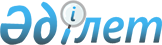 О внесении изменений в решение маслихата Аккайынского района от 24 декабря 2014 года № 29-1 "О бюджете Аккайынского района на 2015-2017 годы"
					
			Утративший силу
			
			
		
					Решение маслихата Аккайынского района Северо-Казахстанской области от 9 июля 2015 года № 35-2. Зарегистрировано Департаментом юстиции Северо-Казахстанской области 23 июля 2015 года № 3323. Утратило силу в связи с истечением срока действия (письмо аппарата маслихата Аккайынского района Северо-Казахстанской области от 18 января 2016 года N 5.2.1-13/18)      Сноска. Утратило силу в связи с истечением срока действия (письмо аппарата маслихата Аккайынского района Северо-Казахстанской области от 18.01.2016 N 5.2.1-13/18).

      В соответствии с пунктами 1, 5 статьи 109 Бюджетного кодекса Республики Казахстан от 4 декабря 2008 года, подпунктом 1) пункта 1 статьи 6 Закона Республики Казахстан от 23 января 2001 года "О местном государственном управлении и самоуправлении в Республике Казахстан", маслихат Аккайынского района РЕШИЛ:

      1. Внести в решение маслихата Аккайынского района от 24 декабря 2014 года № 29-1 "О бюджете Аккайынского района на 2015-2017 годы" (зарегистрировано в Реестре государственной регистрации нормативных правовых актов под № 3055 от 12 января 2015 года, опубликовано 23 января 2015 года в информационной правовой системе "Әділет"), следующие изменения:

       пункт 1 изложить в следующей редакции:

      "1.Утвердить бюджет Аккайынского района на 2015-2017 годы согласно приложениям 1, 2 и 3 соответственно, в том числе на 2015 год в следующих объемах:

      1) доходы – 2670789,4 тысяч тенге, 

      в том числе по:

      налоговым поступлениям - 401718 тысяч тенге,

      неналоговым поступлениям - 7602 тысяч тенге,

      поступлениям от продажи основного капитала - 15620 тысяч тенге,

      поступлениям трансфертов – 2245849,4 тысяч тенге;

      2) затраты - 2676993,5 тысяч тенге;

      3) чистое бюджетное кредитование - 21081 тысяч тенге,

      в том числе:

      бюджетные кредиты        - 26757 тысяч тенге;

      погашение бюджетных кредитов - 5676 тысяч тенге;

      4) сальдо по операциям с финансовыми активами-0 тысяч тенге,

      в том числе:

      приобретение      финансовых активов - 0 тысяч тенге,

      поступления от продажи финансовых активов 

      государства - 0 тысяч тенге;

      5) дефицит бюджета - - 27285,1 тысяч тенге;

      6) финансирование дефицита - 27285,1 тысяч тенге.";

       в пункте 6:

       абзац 1 изложить в следующей редакции: 

      "6. Учесть в бюджете района на 2015 год целевые трансферты в общей сумме 911691,4 тысячи тенге, в том числе на развитие 649445,7 тысяч тенге:";

       подпункт 8) изложить в следующей редакции:

      "8) 16345,7 тысяч тенге на проведение мероприятий, посвященных семидесятилетию Победы в Великой Отечественной войне;";

       подпункт 11) изложить в следующей редакции:

      "11) 649445,7 тысяч тенге на развитие системы водоснабжения и водоотведения в сельских населенных пунктах.";

       приложения 1, 4 к указанному решению изложить в новой редакции согласно приложениям 1, 2 к настоящему решению.

      2. Настоящее решение вводится в действие с 1 января 2015 года.

 Бюджет Аккайынского района на 2015 год Объемы финансирования на 2015 год по аппаратам акимов сельских округов      Продолжение таблицы

            тысяч тенге


					© 2012. РГП на ПХВ «Институт законодательства и правовой информации Республики Казахстан» Министерства юстиции Республики Казахстан
				
      Председатель
ХХХV сессии V созыва

Т. Рамазанов

      Секретарь маслихата 
Аккайынского района

К. Курманбаев
Приложение 1 к решению маслихата Аккайынского района от 9 июля 2015 года № 35-2Приложение 1 к решению маслихата Аккайынского района от 24 декабря 2014 года № 29-1Категория

Класс

Подкласс

Наименование

Сумма (тыс.тенге)

1. Доходы

2 670 789,4

1

Налоговые поступления

401 718

03

0

Социальный налог

136 339

1

Социальный налог

136 339

04

0

Налоги на собственность

197 989

1

Налоги на имущество

156 063

3

Земельный налог

7 369

4

Налог на транспортные средства 

28 919

5

Единый земельный налог

5 638

05

0

Внутренние налоги на товары, работы и услуги

64 467

2

Акцизы

2 445

3

Поступления за использование природных и других ресурсов

50 871

4

Сборы за ведение предпринимательской и профессиональной деятельности

11 151

5

Налог на игорный бизнес

0

5

Налог на игорный бизнес

0

08

0

Обязательные платежи, взимаемые за совершение юридически значимых действий и (или) выдачу документов уполномоченными на то государственными органами или должностными лицами

2 923

1

Государственная пошлина

2 923

2

Неналоговые поступления

7 602

01

0

Доходы от государственной собственности

4 924

5

Доходы от аренды имущества, находящегося в коммунальной собственности

2 266

9

Прочие доходы от государственной собственности

2 658

06

0

Прочие неналоговые поступления

2 678

1

Прочие неналоговые поступления

2 678

3

Поступления от продажи основного капитала

15 620

01

0

Продажа государственного имущества, закрепленного за государственными учреждениями

500

1

Продажа государственного имущества, закрепленного за государственными учреждениями

500

03

0

Продажа земли и нематериальных активов

15 120

1

Продажа земли

15120

4

Поступления трансфертов

2 245 849,4

02

0

Трансферты из вышестоящих органов государственного управления

2 245 849,4

2

Трансферты из областного бюджета

2 245 849,4

Функциональная группа

Администратор бюджетных программ

Программа

Наименование

Сумма (тыс.тенге)

2.Затраты

2 676 993,5

1

Государственные услуги общего характера

215 758,9

112

Аппарат маслихата района (города областного значения)

18 594,6

001

Услуги по обеспечению деятельности маслихата района (города областного значения)

18 443,6

003

Капитальный ремонт зданий, помещений и сооружений государственных органов

151

122

Аппарат акима района (города областного значения)

63 967

001

Услуги по обеспечению деятельности акима района (города областного значения)

63 521

003

Капитальные расходы государственных органов

446

123

Аппарат акима района в городе, города районного значения, поселка, села, сельского округа

112 965,3

001

Услуги по обеспечению деятельности акима района в городе, города районного значения, поселка, села, сельского округа

112 556,3

022

Капитальные расходы государственных органов

409

459

Отдел экономики и финансов района (города областного значения)

20 232

001

Услуги по реализации государственной политики в области формирования и развития экономической политики, государственного планирования, исполнения бюджета и управления
коммунальной собственностью района (города областного значения)

17 678

003

Проведение оценки имущества в целях налогообложения

984

010

Приватизация, управление коммунальным имуществом, постприватизационная деятельность и регулирование споров, связанных с этим

1 000

015

Капитальные расходы государственных органов

570

2

Оборона

5 910

122

Аппарат акима района (города областного значения)

5 510

005

Мероприятия в рамках исполнения всеобщей воинской обязанности

5 510

122

Аппарат акима района (города областного значения)

400

006

Предупреждение и ликвидация чрезвычайных ситуаций масштаба района (города областного значения)

200

007

Мероприятия по профилактике и тушению степных пожаров районного (городского) масштаба, а также пожаров в населенных пунктах, в которых не созданы органы государственной противопожарной службы

200

4

Образование

1 403 586

464

Отдел образования района (города областного значения)

1 388 310

001

Услуги по реализации государственной политики на местном уровне в области образования

9 502

003

Общеобразовательное обучение 

1 208 426

005

Приобретение и доставка учебников, учебно-методических комплексов для государственных учреждений образования района (города областного значения)

12 332

006

Дополнительное образование для детей

35 366

009

Обеспечение деятельности организаций дошкольного воспитания и обучения

62 370

015

Ежемесячные выплаты денежных средств опекунам (попечителям) на содержание ребенка-сироты (детей-сирот), и ребенка (детей), оставшегося без попечения родителей

12 405

022

Выплата единовременных денежных средств казахстанским гражданам, усыновившим (удочерившим) ребенка (детей)-сироту и ребенка (детей), оставшегося без попечения родителей 

298

029

Обследование психического здоровья детей и подростков и оказание психолого-медико-педагогической консультативной помощи населению

10 983

040

Реализация государственного образовательного заказа в дошкольных организациях образования 

22 709

067

Капитальные расходы подведомственных государственных учреждений и организаций

13 919

465

Отдел физической культуры и спорта района (города областного значения)

15 276

017

Дополнительное образование для детей и юношества по спорту

15 276

6

Социальная помощь и социальное обеспечение

138 056,7

451

Отдел занятости и социальных программ района (города областного значения)

132 718,7

001

Услуги по реализации государственной политики на местном уровне в области обеспечения занятости социальных программ для населения

19 165

002

Программа занятости

15 238

005

Государственная адресная социальная помощь

3 691

007

Социальная помощь отдельным категориям нуждающихся граждан по решениям местных представительных органов

11 000

010

Материальное обеспечение детей-инвалидов, воспитывающихся и обучающихся на дому

576

011

Оплата услуг по зачислению, выплате и доставке пособий и других социальных выплат

546

014

Оказание социальной помощи нуждающимся гражданам на дому

47 914

016

Государственные пособия на детей до 18 лет

8 416

017

Обеспечение нуждающихся инвалидов обязательными гигиеническими средствами и предоставление услуг специалистами жестового языка, индивидуальными помощниками в соответствии с индивидуальной программой реабилитации инвалида

9 827

052

Проведение мероприятий, посвященных семидесятилетию Победы в Великой Отечественной войне

16 345,7

464

Отдел образования района (города областного значения)

5 338

030

Содержание ребенка (детей), переданного патронатным воспитателям

5 338

7

Жилищно-коммунальное хозяйство

666 609,6

123

Аппарат акима района в городе, города районного значения, поселка, села, сельского округа

8 667

008

Освещение улиц населенных пунктов

4 179

009

Обеспечение санитарии населенных пунктов

200

010

Содержание мест захоронений и погребение безродных

135

011

Благоустройство и озеленение населенных пунктов

1 671

027

Ремонт и благоустройство объектов в рамках развития городов и сельских населенных пунктов по Дорожной карте занятости 2020

2 482

458

Отдел жилищно-коммунального хозяйства, пассажирского транспорта и автомобильных дорог района (города областного значения)

0

041

Ремонт и благоустройство объектов в рамках развития городов и сельских населенных пунктов по Дорожной карте занятости 2020

0

058

Развитие системы водоснабжения и водоотведения в сельских населенных пунктах

0

463

Отдел земельных отношений района (города областного значения)

123

016

Изъятие земельных участков для государственных нужд

123

464

Отдел образования района (города областного значения)

5 142

026

Ремонт объектов в рамках развития городов и сельских населенных пунктов по Дорожной карте занятости 2020

5 142

472

Отдел строительства, архитектуры и градостроительства района (города областного значения)

652 677,6

003

Проектирование и (или) строительство, реконструкция жилья коммунального жилищного фонда

0

058

Развитие системы водоснабжения и водоотведения в сельских населенных пунктах

649 445,7

072

Строительство и (или) приобретение служебного жилища и развитие и (или) приобретение инженерно-коммуникационной инфраструктуры и строительство, приобретение, достройка общежитий для молодежи в рамках Дорожной карты занятости 2020

2 927,9

074

Развитие и обустройство недостающей инженерно-коммуникационной инфраструктуры в рамках второго направления Дорожной карты занятости 2020

304

8

Культура, спорт, туризм и информационное пространство

102 667,6

123

Аппарат акима района в городе, города районного значения, поселка, села, сельского округа

20 000,8

006

Поддержка культурно-досуговой работы на местном уровне

20 000,8

455

Отдел культуры и развития языков района (города областного значения)

51 286,3

001

Услуги по реализации государственной политики на местном уровне в области развития языков и культуры

7 155

003

Поддержка культурно-досуговой работы

15 085

006

Функционирование районных (городских) библиотек

28 357,3

007

Развитие государственного языка и других языков народа Казахстана

689

456

Отдел внутренней политики района (города областного значения)

19 793,3

001

Услуги по реализации государственной политики на местном уровне в области информации, укрепления государственности и формирования социального оптимизма граждан

7 778,5

002

Услуги по проведению государственной информационной политики через газеты и журналы 

9 000

003

Реализация мероприятий в сфере молодежной политики

3 014,8

465

Отдел физической культуры и спорта района (города областного значения)

11 587,2

001

Услуги по реализации государственной политики на местном уровне в сфере физической культуры и спорта

4 987,2

006

Проведение спортивных соревнований на районном (города областного значения) уровне

500

007

Подготовка и участие членов сборных команд района (города областного значения) по различным видам спорта на областных спортивных соревнованиях

6 100

10

Сельское, водное, лесное, рыбное хозяйство, особо охраняемые природные территории, охрана окружающей среды и животного мира, земельные отношения

82 266

459

Отдел экономики и финансов района (города областного значения)

4 370

099

Реализация мер по оказанию социальной поддержки специалистов

4 370

462

Отдел сельского хозяйства района (города областного значения)

16 092,3

001

Услуги по реализации государственной политики на местном уровне в сфере сельского хозяйства

16 092,3

006

Капитальные расходы государственного органа

0

463

Отдел земельных отношений района (города областного значения)

11 100

001

Услуги по реализации государственной политики в области регулирования земельных отношений на территории района (города областного значения)

8 563

004

Организация работ по зонированию земель

2 537

473

Отдел ветеринарии района (города областного значения)

50 704

001

Услуги по реализации государственной политики на местном уровне в сфере ветеринарии

4 857

003

Капитальные расходы государственного органа

348

005

Обеспечение функционирования скотомогильников (биотермических ям) 

164

006

Организация санитарного убоя больных животных

150

007

Организация отлова и уничтожения бродячих собак и кошек

1 424

008

Возмещение владельцам стоимости изымаемых и уничтожаемых больных животных, продуктов и сырья животного происхождения

1 690

009

Проведение ветеринарных мероприятий по энзоотическим болезням животных

6 011

010

Проведение мероприятий по идентификации сельскохозяйственных животных

2 984

011

Проведение противоэпизоотических мероприятий

33 076

474

Отдел сельского хозяйства и ветеринарии района (города областного значения)


0

001

Услуги по реализации государственной политики на местном уровне в сфере сельского хозяйства и ветеринарии 

0

006

Организация санитарного убоя больных животных

0

007

Организация отлова и уничтожения бродячих собак и кошек

0

008

Возмещение владельцам стоимости изымаемых и уничтожаемых больных животных, продуктов и сырья животного происхождения

0

011

Проведение ветеринарных мероприятий по энзоотическим болезням животных

0

012

Проведение мероприятий по идентификации сельскохозяйственных животных 

0

013

Проведение противоэпизоотических мероприятий

0

099

Реализация мер по оказанию социальной поддержки специалистов

0

11

Промышленность, архитектурная, градостроительная и строительная деятельность

9 332,6

472

Отдел строительства, архитектуры и градостроительства района (города областного значения)

9 332,6

001

Услуги по реализации государственной политики в области строительства, архитектуры и градостроительства на местном уровне 

9 332,6

12

Транспорт и коммуникации

10 831

458

Отдел жилищно-коммунального хозяйства, пассажирского транспорта и автомобильных дорог района (города областного значения)

10 831

023

Обеспечение функционирования автомобильных дорог 

9 805

037

Субсидирование пассажирских перевозок по социально значимым городским (сельским), пригородным и внутрирайонным сообщениям

1 026

13

Прочие

40 332

123

Аппарат акима района в городе, города районного значения, поселка, села, сельского округа

7 069

040

Реализация мер по содействию экономическому развитию регионов в рамках Программы "Развитие регионов"

7 069

469

Отдел предпринимательства района (города областного значения)

6 524

001

Услуги по реализации государственной политики на местном уровне в области развития предпринимательства и промышленности 

6 524

458

Отдел жилищно-коммунального хозяйства, пассажирского транспорта и автомобильных дорог района (города областного значения)

20 035,0

001

Услуги по реализации государственной политики на местном уровне в области жилищно-коммунального хозяйства, пассажирского транспорта и автомобильных дорог 

7 331

040

Реализация мер по содействию экономическому развитию регионов в рамках Программы "Развитие регионов"

12 704,0

459

Отдел экономики и финансов района (города областного значения)

6 704

012

Резерв местного исполнительного органа района (города областного значения) 

6 704

14

Обслуживание долга

0

459

Отдел экономики и финансов района (города областного значения)

0

021

Обслуживание долга местных исполнительных органов по выплате вознаграждений и иных платежей по займам из областного бюджета

0

005

Погашение долга местного исполнительного органа перед вышестоящим бюджетом

0

15

Трансферты

1 642,8

459

Отдел экономики и финансов района (города областного значения)


1 642,8

006

Возврат неиспользованных (недоиспользованных) целевых трансфертов

1 642,8

3. Чистое бюджетное кредитование

21 081

Бюджетные кредиты 

26 757

10

Сельское, водное, лесное, рыбное хозяйство, особо охраняемые природные территории, охрана окружающей среды и животного мира, земельные отношения

26 757

474

Отдел сельского хозяйства и ветеринарии района (города областного значения)

0

009

Бюджетные кредиты для реализации мер социальной поддержки специалистов

0

459

Отдел экономики и финансов района (города областного значения)

26 757

018

Бюджетные кредиты для реализации мер социальной поддержки специалистов

26 757

Категория

Подкласс

Специфика

Наименование

Сумма (тыс.тенге)

5

Погашение бюджетных кредитов

5 676

1

Погашение бюджетных кредитов, выданных из государственного бюджета

5 676

13

Погашение бюджетных кредитов, выданных из местного бюджета физическим лицам

5 676

4. Сальдо по операциям с финансовыми активами

0

Приобретение финансовых активов

0

13

Прочие

0

458

Отдел жилищно-коммунального хозяйства, пассажирского транспорта и автомобильных дорог района (города областного значения)

0

065

Формирование или увеличение уставного капитала юридических лиц

0

Категория

Подкласс

Специфика

Наименование

Сумма (тыс.тенге)

6

Поступления от продажи финансовых активов государства

0

1

Поступления от продажи финансовых активов государства

0

5. Дефицит (профицит) бюджета

-27 285,1

6. Финансирование дефицита (использование профицита) бюджета

27 285,1

7

Поступление займов

26 757

2

Договора займа

26 757

03

Займы, получаемые местными исполнительными органами

26 757

Функциональная группа

Администратор бюджетных программ

Программа

Наименование

Сумма (тыс.тенге)

16

Погашение займов

5 676

459

Отдел экономики и финансов района (города областного значения)

5 676

005

Погашение долга местного исполнительного органа перед вышестоящим бюджетом

5 676

Категория

Подкласс

Специфика

Наименование

Сумма (тыс.тенге)

8

Используемые остатки бюджетных средств

6 204,1

1

Свободные остатки бюджетных средств

6 204,1

01

Свободные остатки бюджетных средств

6 204,1

Приложение 2 к решению маслихата Аккайынского района от 9 июля 2015 года № 35-2 Приложение 4 к решению маслихата Аккайынского района от 24 декабря 2014 года № 29-1Наименование администратора 

Программа 001.011. "Услуги по обеспечению деятельности акима района в городе, города районного значения, поселка, села, сельского округа"

Программа 001.015. "Услуги по обеспечению деятельности акима района в городе, города районного значения, поселка, села, сельского округа"

Программа 006.011. "Поддержка культурно-досуговой работы на местном уровне"

Программа 006.015. "Поддержка культурно-досуговой работы на местном уровне"

Программа 008.015 "Освещение улиц населенных пунктов"

1

2

3

4

5

6

7

1

Аппарат акима Аралагашского сельского округа

167

7863

45

974

2

Аппарат акима Астраханского сельского округа

172

9055

166

1940

3

Аппарат акима Власовского сельского округа

164

8992

202,8

3662

4

Аппарат акима Григорьевского сельского округа

78

8090

220

4328

5

Аппарат акима Ивановского сельского округа

167

8158

6

Аппарат акима Киялинского сельского округа

177

9819

7

Аппарат акима Лесного сельского округа

269,8

10063

76

1409

8

Аппарат акима Полтавского сельского округа

196,6

8930

76

2927

9

Аппарат акима Смирновского сельского округа

114

13599,4

4179

10

Аппарат акима Токушинского сельского округа

178

8602

11

Аппарат акима Черкасского сельского округа

102,5

8631

12

Аппарат акима сельского округа Шагалалы

77

8891

283

3692

Всего

1862,9

110693,4

1068,8

18932

4179

Программа 009.015 "Обеспечение санитарии населенных пунктов"

Программа 010.015 "Содержание мест захоронений и погребений"

Программа 011.015 "Благоустройство и озеленение населенных пунктов"

Программа 022.000 "Капитальные расходы государственного органа"

Программа 027.015 "Ремонт и благоустройство объектов в рамках развития сельских населенных пунктов по Дорожной карте Занятости 2020"

Программа 040.000 "Реализация мер по содействию экономическому развитию регионов в рамках Программы "Развитие регионов"" 

Всего

Программа 009.015 "Обеспечение санитарии населенных пунктов"

Программа 010.015 "Содержание мест захоронений и погребений"

Программа 011.015 "Благоустройство и озеленение населенных пунктов"

Программа 022.000 "Капитальные расходы государственного органа"

Программа 027.015 "Ремонт и благоустройство объектов в рамках развития сельских населенных пунктов по Дорожной карте Занятости 2020"

Программа 040.000 "Реализация мер по содействию экономическому развитию регионов в рамках Программы "Развитие регионов"" 

Всего

8

9

10

11

12

13

14

Программа 009.015 "Обеспечение санитарии населенных пунктов"

Программа 010.015 "Содержание мест захоронений и погребений"

Программа 011.015 "Благоустройство и озеленение населенных пунктов"

Программа 022.000 "Капитальные расходы государственного органа"

Программа 027.015 "Ремонт и благоустройство объектов в рамках развития сельских населенных пунктов по Дорожной карте Занятости 2020"

Программа 040.000 "Реализация мер по содействию экономическому развитию регионов в рамках Программы "Развитие регионов"" 

Всего

608

9657

Программа 009.015 "Обеспечение санитарии населенных пунктов"

Программа 010.015 "Содержание мест захоронений и погребений"

Программа 011.015 "Благоустройство и озеленение населенных пунктов"

Программа 022.000 "Капитальные расходы государственного органа"

Программа 027.015 "Ремонт и благоустройство объектов в рамках развития сельских населенных пунктов по Дорожной карте Занятости 2020"

Программа 040.000 "Реализация мер по содействию экономическому развитию регионов в рамках Программы "Развитие регионов"" 

Всего

86

36

480

11935

452

13472,8

551

13267

439

8764

45

1037

11078

678

12495,8

45

2482

422

15078,6

200

90

1585

241

20008,4

1142

9922

87

575

9395,5

685

13628

200

135

1671

409

2482

7069

148702,1

